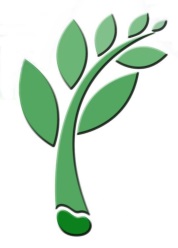 Box 8397 Cold Lake, Alberta T9M 1N2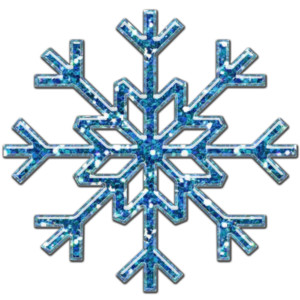 (780) 639-2077 FAX (780) 639-4151www.lakelandchristianacademy.com November 30, 2020Dear Parents:The "Christmas Countdown" has begun. There are only 3 weeks until Christmas break. This translates into a lot of work, excitement, and fun filled activities. Please see the Upcoming Events and Announcement sections on the Home page of our website for a schedule of these events.With winter, comes mittens, touques, snow pants, etc. Please ensure that your child’s name is on their winter gear as many of the children have very similar things. It will help students keep track of their winter clothing as they are going out on break and coming back in. If your child’s belongings do get misplaced, please look in the Lost and Found box that is on the shelf above the coat racks in the foyer. If your child comes home with something that does not belong to them, please bring it back and place it in the Lost and Found box. Also the students need to have indoor footwear every day.Thursday, December 17, is our last day of school before the Christmas break (December 20 to January 3). We will be having a Christmas party that afternoon and school will be dismissed at 3:00 p.m. The students return to school work on January 4th. As you know however, all students will be home from January 4 until January 10. The Deputy Minister reiterated that our mandatory school hours have not been decreased and students are expected to complete school work during that first week of January. We will be setting goals in the students’ agendas for that week to be completed sometime at home before returning to school on January 11. We will be sending score keys home to accommodate scoring as we deem necessary and as is possible. Also, the staff will be in school that week so we will be accessible and able to zoom with students as needed.As you know, in an effort to encourage school spirit and team work, as well as have a lot of fun, we have divided the students into two teams. Our team challenges for the month of December are going to be during our Christmas party on December 17. Each student is encouraged to dress in “Christmas” fashion (no Santa Claus themes please) that day. Pictures and words on clothing will be acceptable and encouraged to see which team can foster the greater Christmas spirit. We will be having a hot lunch for our party. You will be contacted later to discuss how and what you can contribute to our Christmas dinner. Please note that we do not require all of our families to contribute this time. Those of you who are not contacted will be contacted for another event this year. If the weather permits, we will be going tobogganing in the afternoon for our party. Every student will need a helmet that fits in order to go. Also, please bring your favorite sled for that afternoon.Please note that due to Covid restrictions we will not be at the rink playing sneaker hockey and broomball for gym in December. We are hoping to have the rink for skating in January but we will let you know as soon as we have confirmation from the Energy Centre. Your children will need a helmet that fits properly, with a chin strap, to ensure safety if they fall. Please ensure that your children’s skates are sharpened in case they are needed. It is not easy to skate on dull skates.Please pray for the students and staff. We believe that God has greater and greater things in store for us as we progress through this school year. We know that each life that is a part of Lakeland Christian Academy is going to be changed as we press on in the things of God.God bless you,Principal